Note:  	The US public companies do not match donations made to 509 private foundations.  Please do NOT apply for company matching fund to avoid unnecessary verification work. 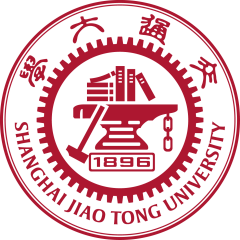 SJTUFA Donation FormTax ID 76-0802983SJTUFA is a IRC 501(c)(3) tax exempt nonprofit organization classified as a 509 private foundation, and is operated by SJTU alumni volunteers. Your gift to SJTUFA is tax deductible to the extent allowable by the US law, and 100% used for SJTU projects of your choice1462 Voyager Drive, Tustin, CA USA 92782   Tel +1-949-836-3800   |  Email   khe@sjtufa.org  |   www.sjtufa.orgI would like to make the following donation to Shanghai Jiao Tong University via SJTUFA:Please specify if you would like to contribute to designated program / department:Donor Information:Payment Methods:Check / Money Order: 		Payable to SJTUFA.  Mail along with this form to: 	SJTUFA, 1462 Voyager Drive, Tustin, CA USA 92782Donate Online via PayPal: 	www.sjtufa.org/donations  (Not recommended for donations > $500 for PayPal charges a ~3% fee)Wire Transfer:  		Please contact SJTUFA for detailed wiring instruction I would like to make the following donation to Shanghai Jiao Tong University via SJTUFA:Please specify if you would like to contribute to designated program / department:Donor Information:Payment Methods:Check / Money Order: 		Payable to SJTUFA.  Mail along with this form to: 	SJTUFA, 1462 Voyager Drive, Tustin, CA USA 92782Donate Online via PayPal: 	www.sjtufa.org/donations  (Not recommended for donations > $500 for PayPal charges a ~3% fee)Wire Transfer:  		Please contact SJTUFA for detailed wiring instruction 